SLADE TOURSLADE FAN CLUB OFFICE – 13 SOUTH MOLTON STREET, W1Chas Chandler moved his office (and the Slade Fan Club) to 13 South Molton Street in around June 1972. (The Fan Club newsletter in June/July 1972 has the South Molton Street Address).The office was used until late 1974…. However, in 1973, due to the amount of personal callers (fans) at the address, Chas changed the correspondence address to “PO Box 4SF, London, W1A 4SF”.13 South Molton Street had a shop at ground floor level. To get to Chas’s office you needed to go through the oak door at the side of the shop. There was an intercom – and if you rang it as a “fan”, you would find that it was rarely answered.Chas’s office was on the 1st Floor. An arched window (now replaced) looked out over South Molton Street. Many of Slade’s interviews in their hey-day were carried out here. You could easily identify that they took place here – as accompanying pictures to the interviews often showed the arched window…In the Summer holidays of 1973 many school kids hung around outside the office in the hope of seeing Slade… The band would often call in to collect fan letters and birthday cards and presents that were sent to the fan club at this time….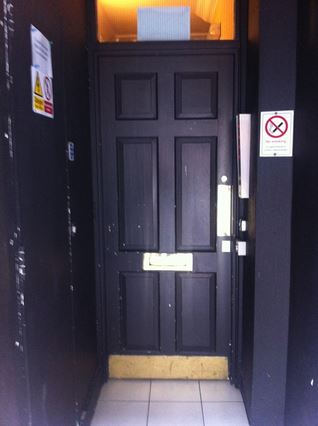 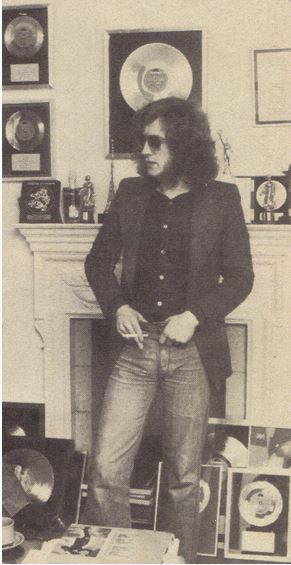 